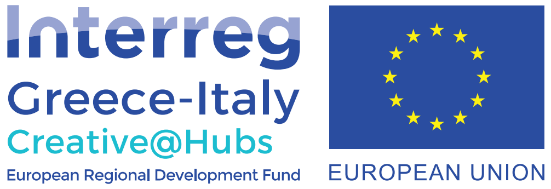 ΠΡΟΣΚΛΗΣΗ ΣΥΜΜΕΤΟΧΗΣ ΣΕ ΠΡΟΓΡΑΜΜΑ Β2Β ΣΥΝΑΝΤΗΣΕΩΝΤΩΝ ΕΠΙΧΕΙΡΗΣΕΩΝ  ΠΟΛΙΤΙΣΤΙΚΗΣ ΚΑΙ ΔΗΜΙΟΥΡΓΙΚΗΣ ΒΙΟΜΗΧΑΝΙΑΣ Το Επιμελητηριο Αιτωλοακαρνανίας σε συνεργασία με την Περιφέρεια Δυτικής Ελλάδος προσκαλεί τις επιχειρήσεις του Πολιτιστικού και Δημιουργικού Κλάδου της Αιτωλοακαρνανίας να δηλώσουν συμμετοχή στο πρόγραμμα  των επιχειρηματικών αποστολών και Β2Β συναντήσεων που θα διεξαχθούν μέσα στους επόμενους μήνες, αρχής γενομένης από τον Δεκέμβριο του 2022, με στόχο να μπορέσουν να έρθουν σε επαφή με επιχειρήσεις των άλλων περιοχών του έργου (Απουλία της Ιταλίας, Ιωάννινα και Ζάκυνθο) και να δημιουργηθούν οι προϋποθέσεις συνεργασιών και συνεργιών σε επιχειρηματικό και πολιτιστικό επίπεδο.Οι επιχειρήσεις που θα δηλώσουν ενδιαφέρον για συμμετοχή θα επιλεγούν με βάση το αντικείμενό τους, τη συνάφεια της δραστηριότητάς τους με τις αντίστοιχες των άλλων περιοχών, καθώς και την υπάρχουσα διαθεσιμότητα. Μοναδική προϋπόθεση για τη συμμετοχή στο πρόγραμμα δικτύωσης είναι η εγγραφή τους στο portal επιχειρήσεων  https://creativehubs.cti.gr/home και η συμμετοχή σε κάποιο εργαστήριο - σεμινάριο και η εκδήλωση ενδιαφέροντος μέχρι την Τετάρτη 23 Νοεμβρίου 2022 και ώρα 12:00 στα παρακάτω email: creativehubmessolongi@epimetol.gr creativehubagrinio@epimetol.gr  grombol@epimetol.gr. 